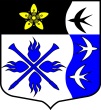 ЛЕНИНГРАДСКАЯ ОБЛАСТЬЛУЖСКИЙ МУНИЦИПАЛЬНЫЙ РАЙОНСОВЕТ ДЕПУТАТОВ ТОРКОВИЧСКОГО СЕЛЬСКОГО ПОСЕЛЕНИЯРешениеОт 25.02.2016г.  № 56О внесении изменений в решение № 44 от 30.10.2015г.« о земельном налоге»      В соответствии с Федеральным законом от 23.11.2015 № 320-ФЗ «О внесении изменений в часть вторую Налогового кодекса Российской Федерации» РЕШИЛ:Внести изменения в решение № 44 от 30.10.2015г. «О земельном налоге» Последний абзац пункта 6 читать в следующей редакции: Налог подлежит уплате налогоплательщиками - физическими лицами в срок не позднее 1 декабря  года, следующего за истекшим налоговым периодом. Настоящее решение разместить в сети Интернет на официальном сайте  администрации Торковичского сельского поселения Лужского муниципального района Ленинградской области www.torkovichiadm.ru и в газете Лужская правда.3.Контроль за выполнением данного постановления оставляю за собой.Глава Торковичского сельского поселения,исполняющий полномочия председателя совета депутатов :	               М.Н. Сергеев